  MENU    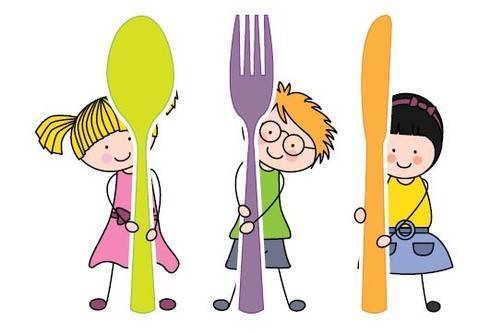 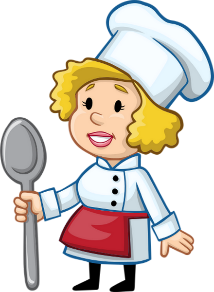 Du lundi 18 au vendredi 29 janvier 2021Les viandes sont d’origine française.  BON APPETIT 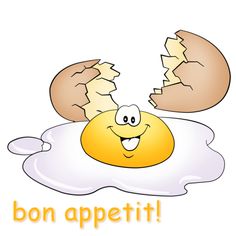 Certains menus peuvent être modifiés en fonction des livraisons.       LUNDI 18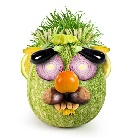       MARDI 19  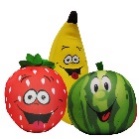 Salade de pomme de terreSpaghetti de légumes, gruyèreFromageFruitSalade composéeHamburgerFritesBabybelSalade de fruits   JEUDI 21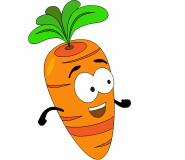        VENDREDI 22 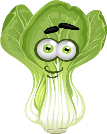 Haricots vinaigretteRoti de porcPurée de carottesBrieYaourt natureSalade de betteravesSauté de volaillesGratin potiron / pdtTartareFruit      LUNDI 25    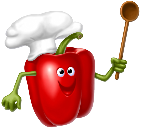      MARDI  26  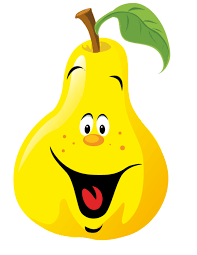 Salade de tomates-œufsCappelletiSauce carbonaraFromageCompoteSalade verteParmentier de lentillesComtéFruit  JEUDI 28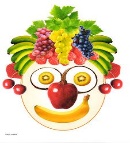    VENDREDI  29   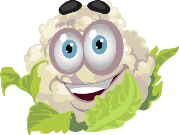 Terrine de campagnePoisson blancBrocolisFromageFruitCouscous royalChèvreGâteau anniversaire : tarte aux pommes